Priloga št.: 3SHEMA PRIHOD NA PARKIRIŠČE IN PRIZORIŠČE PRI OSNOVNI ŠOLI FRANCETA PREŠERENA ČRENŠOVCI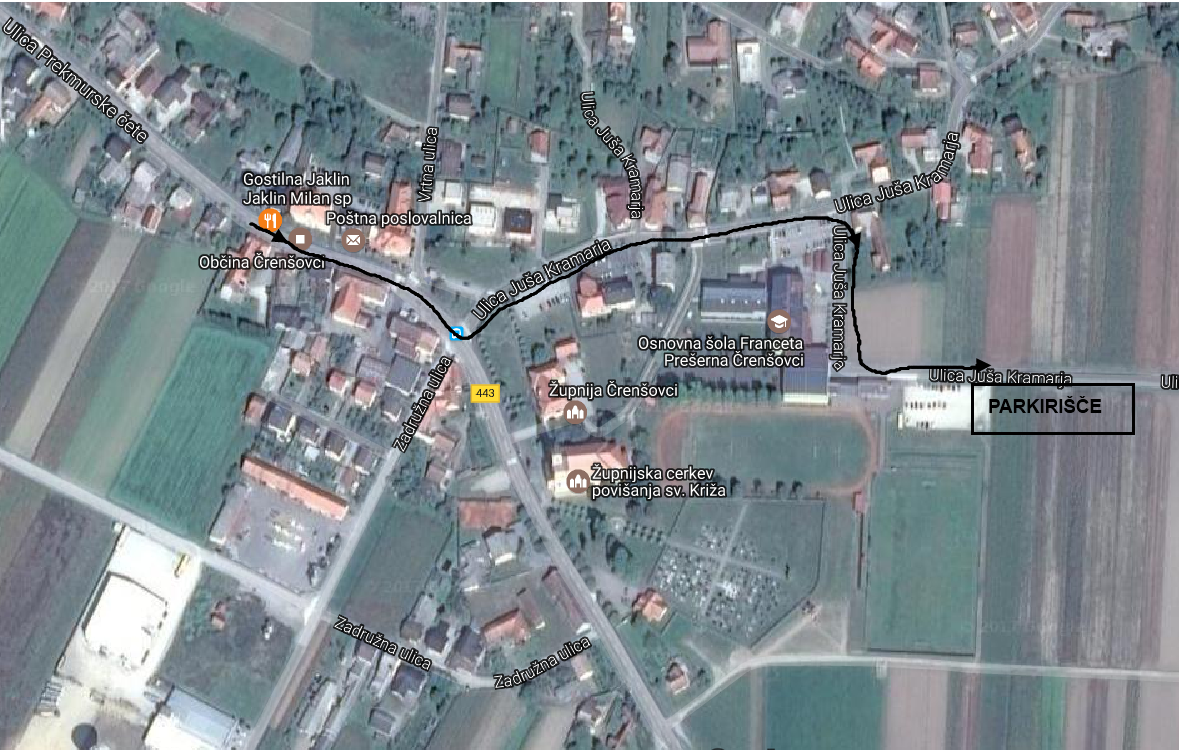 